THE REHABILITATION OF OFFENDERS ACT 1974 (EXCEPTIONS) (ROA1)
(AMENDMENTS) ORDER 1986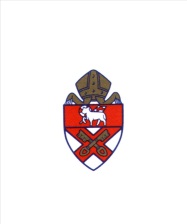 The position for which you are applying for is exempt from the provisions of Section 4(2) of the rehabilitation of Offenders Act 1974, (being a function giving substantial access in the course of normal duties to children, young people under the age of 18 or to vulnerable adults since it is carried out wholly or partly on premises where these persons are provided with accommodation, care, leisure and recreational facilities, social services, supervision or training).Due to the nature of the work for which you have applied, it is therefore a condition of appointment that you inform the Governing Body of any convictions, including those “spent” under the provisions of the 1974 Act. Failure to disclose convictions when applying will result in withdrawal of any offer made or (if late in coming to light), dismissal in the case of a non-employee and either dismissal or disciplinary action in the case of an employee.  Any information given will be completely confidential and will be considered only in relation to suitability to the post.Details of successful candidates for positions with substantial access to children, young people or vulnerable adults will be submitted for clearance to the Criminal Records Bureau before an appointment is confirmed.  Any Disclosures of information received as a result of this exercise will be destroyed as soon as the responsible person has decided upon its relevance to the task, in line with Home Office criteria.  However, a note will be made that checks have been undertaken.  Refusal to inform the Governors and Council of convictions or to complete the declaration below will disqualify the applicant from the position in question.DECLARATION OF APPLICANTI hereby certify that I have read and understood the above requirements (and I authorise the nominated Officer to request a confidential Disclosure) in respect of convictions, bind-over orders or cautions incurred by me, including those “spent” under the terms of the Rehabilitation of Offenders Act (1974).  I wish to declare the following convictions, bind-over orders or cautions: (if none, please mark NIL)Details of Convictions, Bind-over Orders or Cautions					DateIs your name currently on the ISA Adults’ Barred List or ISA Children’s Barred List? (Legally barred from working with children)									Yes/NoAre you subject to sanctions imposed by a regulatory body such as the GTC?		Yes/NoIf Yes please state the nature of the sanctions imposed below (continue overleaf if necessary)Initial(s) and Surname: 					       Signed: Position Applied for						       Date: 